FÍSICA I QUÍMICA UNITATS DE CONVERSIÓ 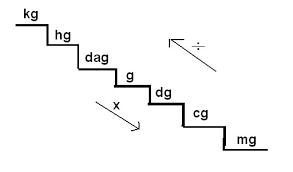 Ignasi Regada i Susana Yu3er ESO AExercici 1:Passeu la velocitat de 120 km/h a m/s.Exercici 2:Passeu el temps de 24 hores a segons.24= 86.400 sExercici 3: Un recipient amb arròs pesa 5g/cm³, passa-ho a kg/m³.5=· ·= = 5.000 Exercici 4: Passa els 10 cm³ en L.10cm³ ·· = ·1 = 0,01L1